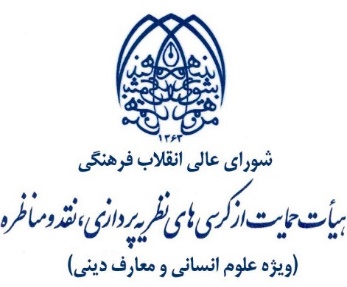 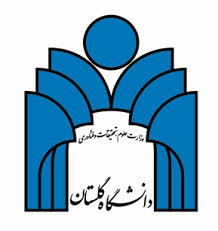 دبیرخانه كرسيهاي نظريهپردازي، نقد و مناظره علميدانشگاه گلستانطرحنامه ويژه‌ي كرسي علمی ترويجي 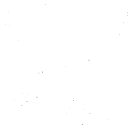 1- عنوان كرسي ترويجي:2- مشخصات ارائه كننده كرسي:نام و نام خانوادگی:  سطح تحصیلات:رشته تحصیلی و حوزه تخصص: دانشگاه و محل فعاليت:  نشانی و تلفن محل کار: تلفن همراه و پست الکترونیک(Email)  :  3- مشخصات ناقدان پیشنهادی كرسي:الف. ناقد اول:نام و نام خانوادگی:  سطح تحصیلات:رشته تحصیلی و حوزه تخصص: دانشگاه و محل فعاليت:  تلفن همراه و پست الکترونیک(Email)ب ناقد دوم:نام و نام خانوادگی:  سطح تحصیلات:رشته تحصیلی و حوزه تخصص: دانشگاه و محل فعاليت:  تلفن همراه و پست الکترونیک(Email)4- مشخصات كرسي:طرح مختصر مسئله سوالات و فرضیات كرسي: شرح اصطلاحات و مفاهیم در صورت نياز:3. مبانی نظری و پيشينه:4. جنبه نوآوري و جديد كرسي:5. روش تحقيق :6. منابع: صحت مطالب فوق مورد تایید می باشدنام و نام خانوادگیتاریخامضاعناوین کرسی های برگزار شده قبلی (در دانشگاه گلستان یا سایر مراکز علمی)عناوین کرسی های برگزار شده قبلی (در دانشگاه گلستان یا سایر مراکز علمی)عناوین کرسی های برگزار شده قبلی (در دانشگاه گلستان یا سایر مراکز علمی)عناوین کرسی های برگزار شده قبلی (در دانشگاه گلستان یا سایر مراکز علمی)عنوان کرسیتاریخ و محل برگزاریناقدیندستاورد یا برونداد پژوهشی مرتبط با آنکارهای پژوهشی مرتبط با کرسی کنونی:کارهای پژوهشی مرتبط با کرسی کنونی:کارهای پژوهشی مرتبط با کرسی کنونی:کارهای پژوهشی مرتبط با کرسی کنونی:میزان همپوشانی با فعالیتهای پژوهشی قبلی (درصد):میزان همپوشانی با فعالیتهای پژوهشی قبلی (درصد):میزان همپوشانی با فعالیتهای پژوهشی قبلی (درصد):میزان همپوشانی با فعالیتهای پژوهشی قبلی (درصد):میزان انطباق با اهداف و سیاستهای کلی کرسی ها (موضوع مواد 2 و 3 آئین نامه کرسی ها و ماده 5 شیوه نامه داخلی دانشگاه گلستان)میزان انطباق با اهداف و سیاستهای کلی کرسی ها (موضوع مواد 2 و 3 آئین نامه کرسی ها و ماده 5 شیوه نامه داخلی دانشگاه گلستان)میزان انطباق با اهداف و سیاستهای کلی کرسی ها (موضوع مواد 2 و 3 آئین نامه کرسی ها و ماده 5 شیوه نامه داخلی دانشگاه گلستان)میزان انطباق با اهداف و سیاستهای کلی کرسی ها (موضوع مواد 2 و 3 آئین نامه کرسی ها و ماده 5 شیوه نامه داخلی دانشگاه گلستان)چنانچه تاکنون ناقد یا طرف مناظره در کرسی های دیگری بودید، عنوان کرسی و ارائه دهنده آن را بیان نمائیدچنانچه تاکنون ناقد یا طرف مناظره در کرسی های دیگری بودید، عنوان کرسی و ارائه دهنده آن را بیان نمائیدچنانچه تاکنون ناقد یا طرف مناظره در کرسی های دیگری بودید، عنوان کرسی و ارائه دهنده آن را بیان نمائیدچنانچه تاکنون ناقد یا طرف مناظره در کرسی های دیگری بودید، عنوان کرسی و ارائه دهنده آن را بیان نمائیدآیا عنوان و موضوع کرسی برگرفته از فعالیت پژوهشی مشترک می باشد؟ (در صورت مثبت بودن پاسخ رضایت کتبی همکار مربوطه باید ارائه شود)آیا عنوان و موضوع کرسی برگرفته از فعالیت پژوهشی مشترک می باشد؟ (در صورت مثبت بودن پاسخ رضایت کتبی همکار مربوطه باید ارائه شود)آیا عنوان و موضوع کرسی برگرفته از فعالیت پژوهشی مشترک می باشد؟ (در صورت مثبت بودن پاسخ رضایت کتبی همکار مربوطه باید ارائه شود)آیا عنوان و موضوع کرسی برگرفته از فعالیت پژوهشی مشترک می باشد؟ (در صورت مثبت بودن پاسخ رضایت کتبی همکار مربوطه باید ارائه شود)